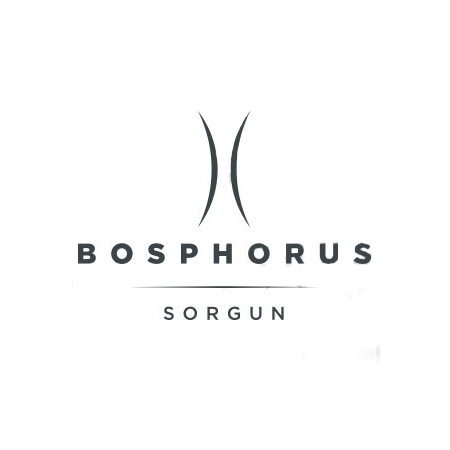 ОБЩАЯ ИНФОРМАЦИЯ ОБ ОТЕЛЕ: Название : BOSPHORUS SORGUN HOTELКласс: 5 *****Адресс: Sorgun Boğaz Mevkii Nr. 31 Side/Antalya/TurkeyТелефон: + 90 242 777 10 20Факс: + 90 242 777 10 39E-mail: info@bosphorussorgun.comHttp: www.bosphorussorgun.comИнвестор: Etit Emiroğlu Tur. İşl. Tic. A.Ş.Площадь: 20.000 m²Год открытия: 2017Здание : 1 основное здание в 10 этажейОтель работает по концепции AL+ (10.00-00.00 алкогольные напитки местного и некоторые напитки импортного производства бесплатно)РАСПОЛОЖЕНИЕ:Отель Bosphorus Sorgun расположен на морском побережье и реке Манавгат, в регионе, который питает все природные и исторические красоты Средиземного моря в Сиде, Анталья. Он расположен всего в 7 км от Сиде и центра города Манавгат, в 72 км от аэропорта Анталии и в 80 км от центра Анталии. Расстояние до международных гольф-клубов в Белеке составляет 45 минут. Песчаный пляж (морская галька) находится в 130 метрах от отеля, и до пляжа предоставляется услуга трансфера.НОМЕРА:Номера оформлены и спроектированы для комфортабельного отдыха. В номере: ламинат, кондиционер VRF, ЖК-телевизор со спутниковым телевидинием, мини-бар, сейф, чайник, различные виды чая и кофе, прямая телефонная связь, беспроводной доступ в Интернет. В ванной комнате: телефон, фен и электроснабжение на 220 вольт. Также имеются номера для инвалидов. Количество комнат: 455                               Количество спальных мест: 944НОМЕРА СТАНДАРТ:430 номеров Стандарт (3 номера для людей с ограниченными способностями)Максимальное размещени: 3 + 1(инфант) чел.Площадь комнаты: 30 - 33 м2Все номера оснащены балконом, туалетными принадлежностями, кондиционер VRF, ЖК-телевизор со спутниковым и музыкальным каналом, мини-бар, чайник, различный сок и кофе, сейф, беспроводной доступ в Интернет, прямая телефонная связь. В ванной комнате: телефон, фен и душ.СЕМЕЙНЫЕ НОМЕРА:17 Семейных номеровМаксимальное размещение:4 +1 (Infant) челПлощадь комнаты: 60 sqm Pool view & Garden viewВид на бассейн и сад, 2 комнаты (1 двуспальная и 3 односпальные кровати - комнаты разделенные  дверью), ламинат, 1 душевая кабина в ванной, туалет в обеих комнатах, фен, 2 ЖК-телевизор (спутниковое), мини-бар, сейф коробка, 2 балкона, кондиционер VRF SYSTEM, прямая телефонная линия, беспроводной доступ в Интернет. В ванной комнате: телефон, фен и душПроведение вечеринок на открытом воздухе может изменяться взависимости от погодных условий.МИНИ-КЛУБ (4 – 12 года)Игровая детская площадкаОтдельное помещение для детейКОНФЕРЕНЦ-ЗАЛЫ:Комната для переговоров, вместимостью 750 чел., А также 5 других конференц-залов общей вместимостью 50 и 100 человек, а также лаундж и фойе. Конференц-залы оснащены новейшими технологическими элементами.МЕРЫ ПРЕДОСТОРОЖНОСТИ В НАШЕМ ГОСТИНИЦЕ ПРОТИВ ГЛОБАЛЬНОГО ПОТЕПЛЕНИЯ•	Солнечная энергия.•	Природный газ.•	Разложение отходов.•	Вторичные материалы.•	Сбережение энергии в номерах.•	Датчики для экономии электроэнергии и водыПИТАНИЕ*В ресторанах действует система dress-code в соответствии с которой запрещен вход в купальных костюмах и шортах.A`LA CARTE*Гости имеют возможность бесплатно посетить A`la Carte ресторан один раз за 7 дней прибывания в отеле. К посещению А-ля Карт ресторанов допускаются гости от 12 летНАПИТКИВАЖНОПроживание в отеле с животными запрещено.Курение запрещено в крытых помещениях .Алкогольные напитки не подаются лицам не достигшим 18 лет.Импортный алкогольвысшего класса, шампанское, энергетики и свежевыжатые соки не подаются в бутилированной посуде.Алкогольные напитки не подаются на завтрак.В отеле не имеется обмена валют.Принимаются безналичные платежи по MASTER Card и VISA Card.Администрация отеля имеет право вносить изменения, при условии своевременного уведомления, о вышеуказанных услугах и их часах.ЕДА И НАПИТКИЕДА И НАПИТКИПЛАТНОБЕСПЛАТНОСервис в номер			Импортные напитки высокого класса Особые винаЕнергетики свежевыжатые соки.	Лобби-бар, Нижний Лобби-бар (24 часа в сутки. После 00.00 все напитки платные).  Бар на бассейне, бар на пляже, снек-бар на бассейне, снек-бар на пляже, главный ресторан Bosphorus, кондитерская, мини-бар (вода, безалкогольные напитки/пополняется каждый день)AКВАПАРКОТКРЫТЫЙОткрытый/ПодогревКрытый/ подогревПреснаяводаВ садуДетскийбассейнГлубина(cм.)M’2XXXX140320XXX140938XXXX4015XXXX120124XX140154Крытыйбассейн25-27 °CОткрытый бассейн25 °CSPORTS & ENTERTAINMENT ACTIVITIESSPORTS & ENTERTAINMENT ACTIVITIESПЛАТНОБЕСПЛАТНОВодный спорт (сторонняя организация)Пляжный волейболНастольный теннис Фитнес центрВодный баскетболСтеп аэробика/растяжкаБоччаСтрельба из ружьяДартЙогаПляжный воллейболМини гольфМини боулингКарточные игрыБильярд НардыАэро-хокейЖивая музыкаПенная вечеринка (на пляже)Вечеринка у бассейнаВечеринка-сюрпризЗалM’2Theatre setupClass setupБанкетБал-рум940750 чел500 Чел550 ЧелЗал 16060 чел30 ЧелЗал 26060 Чел30 ЧелЗал 36060 Чел30 ЧелЗал 4113100 Чел66 ЧелЗал 5113100 Чел66 ЧелПЛАТНОБЕСПЛАТНОПарикмахерТурецкая баняТелефонСаунаФакс/фотокопирование/почтовые услугиПаровая комнатаМагазиныКрытый бассейнСПА центрСейфМассаж/пилингЖезлонг, зонтыДокторПляжные полотенцаАренда автомобиля и услуги таксиWi-fiУслуга «будильник»Завтрак07:00 - 10:00ресторан BosphorusПоздний завтрак10:00 - 11:00ресторан Bosphorus (тераса)Гьозлеме12:00 - 15:45пляжОбед12:30 - 14:30ресторан BosphorusЗакуски12:00 - 16:00пляжЗакуски12:00 - 16:00бассейнПанкейки, вафли,локма16:00 - 17:00бассейнPatissere11:00 - 18:00Down LobbyУжин18:45 - 21:30ресторан BosphorusПечёные изделия16:00 - 17:00пляжЗакуски (суп)23:30 - 02:00ресторан BosphorusРанний завтрак02:00 - 06:00ресторан BosphorusМороженое16:00 - 17:00бассейнTurquose Restaurant19:00 - 21:30Mangal Restaurant19:00 - 21:30Soboro Restaurant19:00 - 21:30Fsh Restaurant19:00 - 21:30Лобби Бар10:00 - 00:00Бар у бассейна10:00 - 19:00Бар на пляже10:00 - 18:00Нижний лобби бар (24 часа)(после 00:00 часов напитки платные)Мини бар (беcплатно)Пополняется ежедневноВРЕМЯМЕРОПРИЯТИЯ09.00 – 19.00Паровая баня09.00 – 19.00Турецкая баня09.00 – 19.00Сауна09.00 – 19.00Крытый бассейн09.00 – 19.00Фитнес центр